FORMATO PARA PRESENTACIÓN DE PROGRAMAS DE VINCULACIÓN CON LA SOCIEDAD1.- DATOS GENERALES DEL PROGRAMA1.1.- Nombre del programa1.2.- Entidad ejecutora: Universidad Nacional de Chimborazo.	1.2.1 Unidad Académica proponente	1.2.2 Carreras participantes del programa1.3.- Cobertura y localización.Provincia CantónParroquiaComunidadGeorreferenciación: latitud y longitudMapa1.4.- Monto (USD)1.5.- Plazo de ejecuciónCuadro 1. Plazo de ejecuciónFuente: Elaboración propia1.6.- Sectores y subsectores de intervención definidos por SENPLADES (Anexo 1)1.7.- PresupuestoCuadro 2. Presupuesto
Fuente: Elaboración propia2.- ARTICULACIÓN CON LA PLANIFICACIÓN.Cuadro 3. Articulación con la planificaciónFuente: Elaboración propia3.- DIAGNÓSTICO Y PROBLEMA3.1.- Descripción de la situación actual del área de intervención del programa.Constituyen datos importantes con respecto a la situación actual o existente de las áreas de intervención del programa considerando: localización, límites, población desagregada por sexo, educación, salud, servicios básicos, vialidad entre otros datos relevantes.3.2.- Identificación, descripción y diagnóstico del problema.3.2.1 Árbol de problemas Imagen 1. Árbol de problemas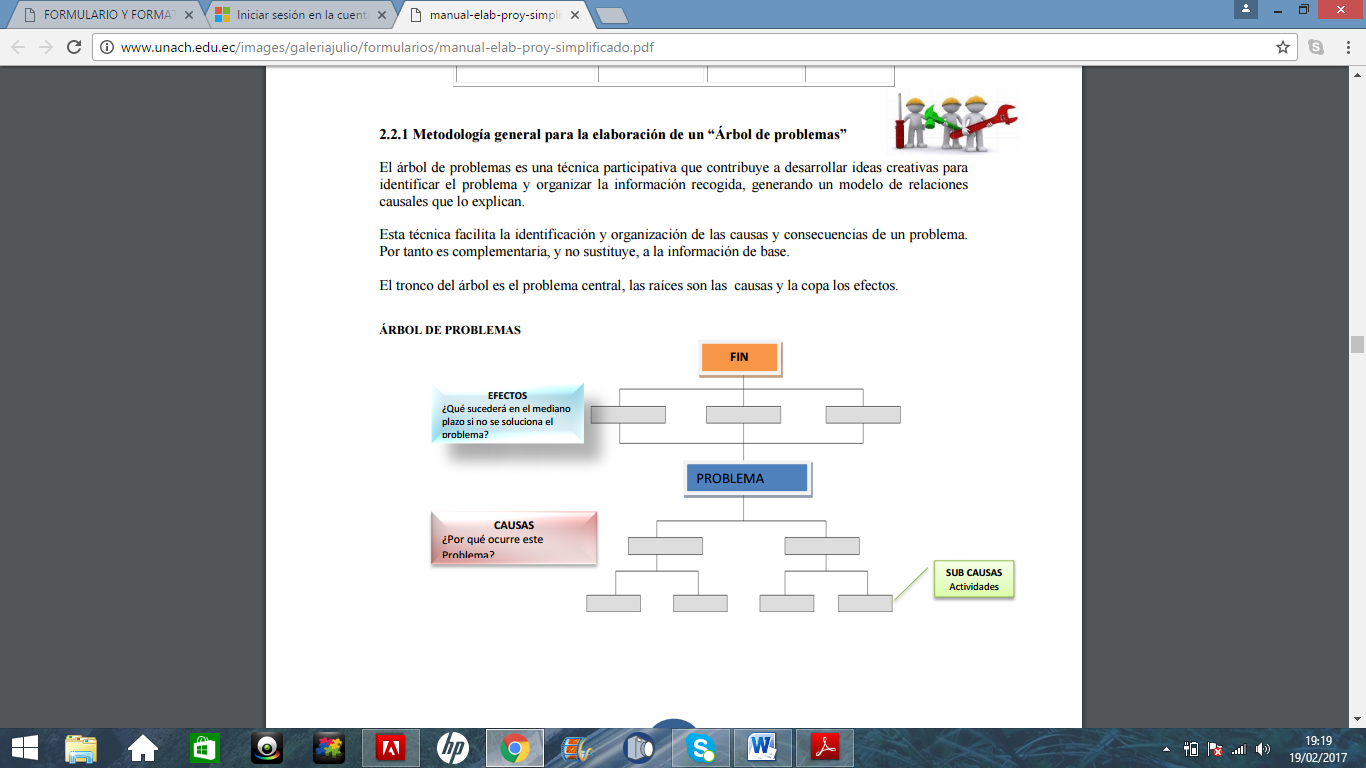 3.2.2 Descripción del problema.Un problema es definido como una situación negativa que afecta a un sector de la población. Se debe determinar las características generales más relevantes del mismo, sus causas y los aspectos que lo rodean y que pueden ser importantes en el momento de buscar una solución.3.2.3 Línea base del programaLa línea base debe contener indicadores cuantificados y desagregados y servirá para la construcción de metas e indicadores, los indicadores de la línea base están relacionados con los efectos del árbol de problemas y deben estar en concordancia con los resultados que se pretenden alcanzar.3.3.-  Identificación y cuantificación de la población objetivo.Es el grupo de personas a quienes va dirigido el programa (personas, familias, grupos sociales). Segregar por sexo, localización geográfica de la población beneficiaria, actividad que desarrolla, condiciones socio-económicas, etc.Cuadro 4. Cuantificación de la población objetivoFuente: Elaboración propia.4.-  OBJETIVOS DEL PROGRAMA4.1 Objetivo de desarrollo del programaEl fin es el impacto al cual contribuirá el programa de manera significativa una vez que el mismo haya finalizado en su fase de operación. 4.2. Objetivo general o propósitoEl propósito es el planteamiento de una meta  a alcanzar, su redacción guarda mucha similitud con el problema central encontrado y debe contener el verbo, el qué, cómo y para qué.
4.3. Objetivos específicos o componentes Corresponde a la desagregación del objetivo general son más puntuales y corresponde a las obras, servicios y capacitaciones que se requiere para lograr el propósito.5. MATRIZ DE MARCO LÓGICO. Es una herramienta que sirve para facilitar el proceso de conceptualización, diseño, ejecución, seguimiento y evaluación del programa. Para la formulación de un programa, hay que tomar en cuenta que cada proyecto que le compone debe contar con el marco lógico específico.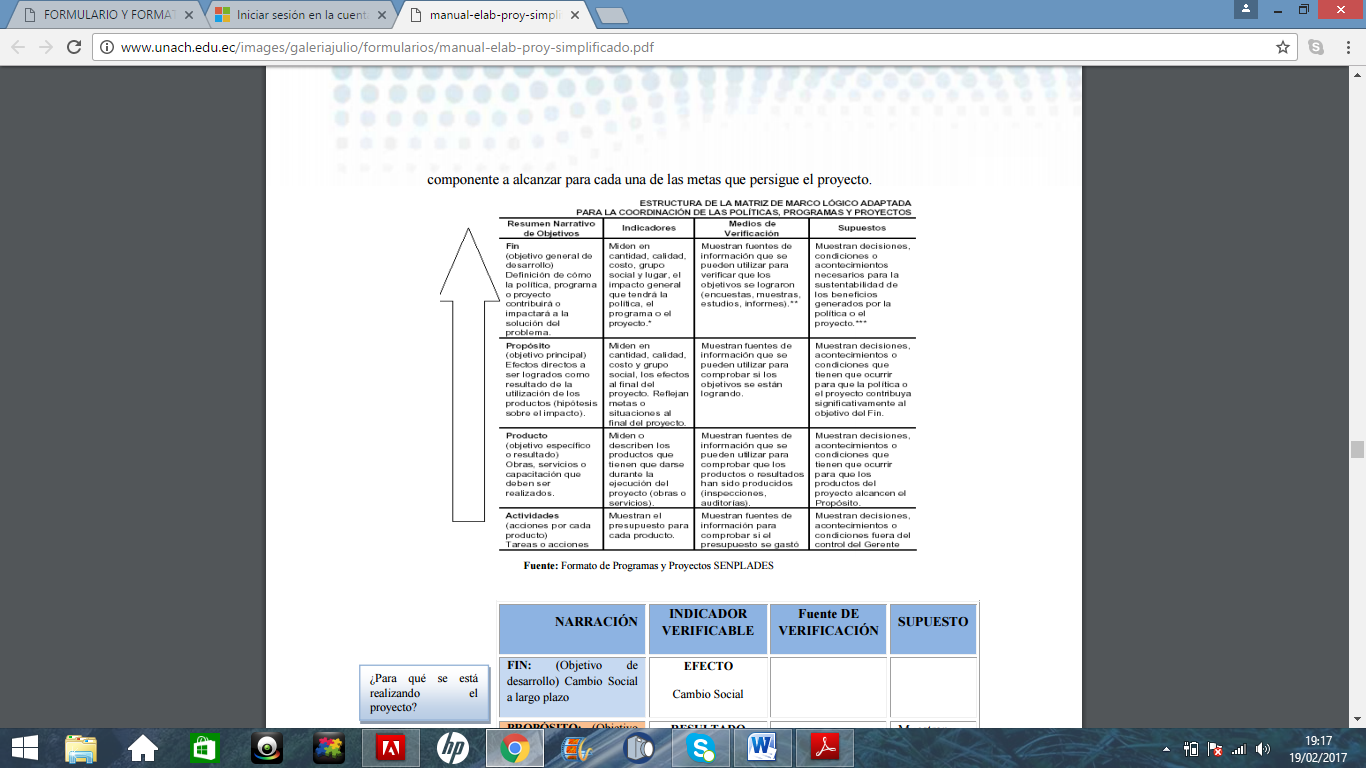 6.- ANUALIZACIÓN DE LAS METAS.Las metas se anualizan tomando en consideración los componentes por lo que deberá efectuar la programación de las metas hasta lograr el propósito de acuerdo al tiempo estimado de ejecución. Cada indicador del propósito debe ser ponderado de acuerdo al peso definido por el proponente del proyecto.Cuadro 5. Anualización de metas7.- SOSTENIBILIDAD SOCIAL.La sostenibilidad social debe garantizar el fomento de la equidad e igualdad social, en este ítem es necesario identificar los grupos de atención prioritaria que vayan a ser atendidos con el programa propuesto y que no puede superar a los registrados en el numeral de beneficiarios.Cuadro 6.  Resumen grupos de atenciónFuente: Elaboración propia8.- FINANCIAMIENTO Y PRESUPUESTO 8.1 Presupuesto y financiamiento del programa El presupuesto deberá presentarse por todo el tiempo de ejecución del programa y por componente, se deberá efectuar una descripción del organismo u organismos que financian el programa de acuerdo a cada fuente de financiamiento. Esta información se actualizará cada año de ejecución con la nueva designación presupuestaria.Cuadro 7.  Fuentes de financiamientoFuente: Elaboración propia 9.- ESTRATEGIA DE EJECUCIÓN 9.1 Cronograma valorado por componentes y actividadesEn función de las actividades del programa se debe presentar un cronograma de ejecución en función del tiempo (cuatrimestres), metas y presupuesto destinado para cada actividad. Fuente: Elaboración propia10.- SEGUIMIENTO Y EVALUACIÓNEl objetivo del seguimiento es identificar resultados y deficiencias respecto a la programación planteada y tomar correctivos para optimizar los resultados previstos.  El procedimiento se lo realizará sobre la base de los indicadores del propósito del programa y proyectos para lo cual al inicio del ejercicio fiscal (enero) de ser el caso se actualizará la programación y los recursos asignados. Presentado por:           __________________________Fecha de aprobación:  __________________________11.- BIBLIOGRAFIAMejorando el diseño y la supervisión del proyecto: “Manual de consulta para el marco lógico y el ISDP”USAID, “Guía de orientación No-2 Identificación, Formulación y Evaluación Social de Proyectos de inversión pública a nivel de perfil”Ing. Jorge W. Bonilla P, “Diseño de proyectos Sociales con enfoque de marco lógico”CEPAL, “Manual de Formulación, Evaluación y Monitoreo de Proyectos Sociales”SENPLADES, Guía Metodológica de programas y proyectos.Profesor: Juan Carlos Arango, Universidad de Medellín, Facultad de Ciencias Económicas y Administrativas, “Metodología de la investigación” ppt.Formato de evaluación de programas de la Universidad de las Fuerzas Armadas - ESPEMunicipalidad San Pedro de la Paz, “Guía básica de formulación de proyectos y fuentes de financiamiento”.http://sanpedrodelapaz.cl/wp-content/uploads/2013/10/formulacion_proyectos_fuentes_financiamiento.pdf12.- ANEXOS.Anexo 1 Sectores y sub sectores.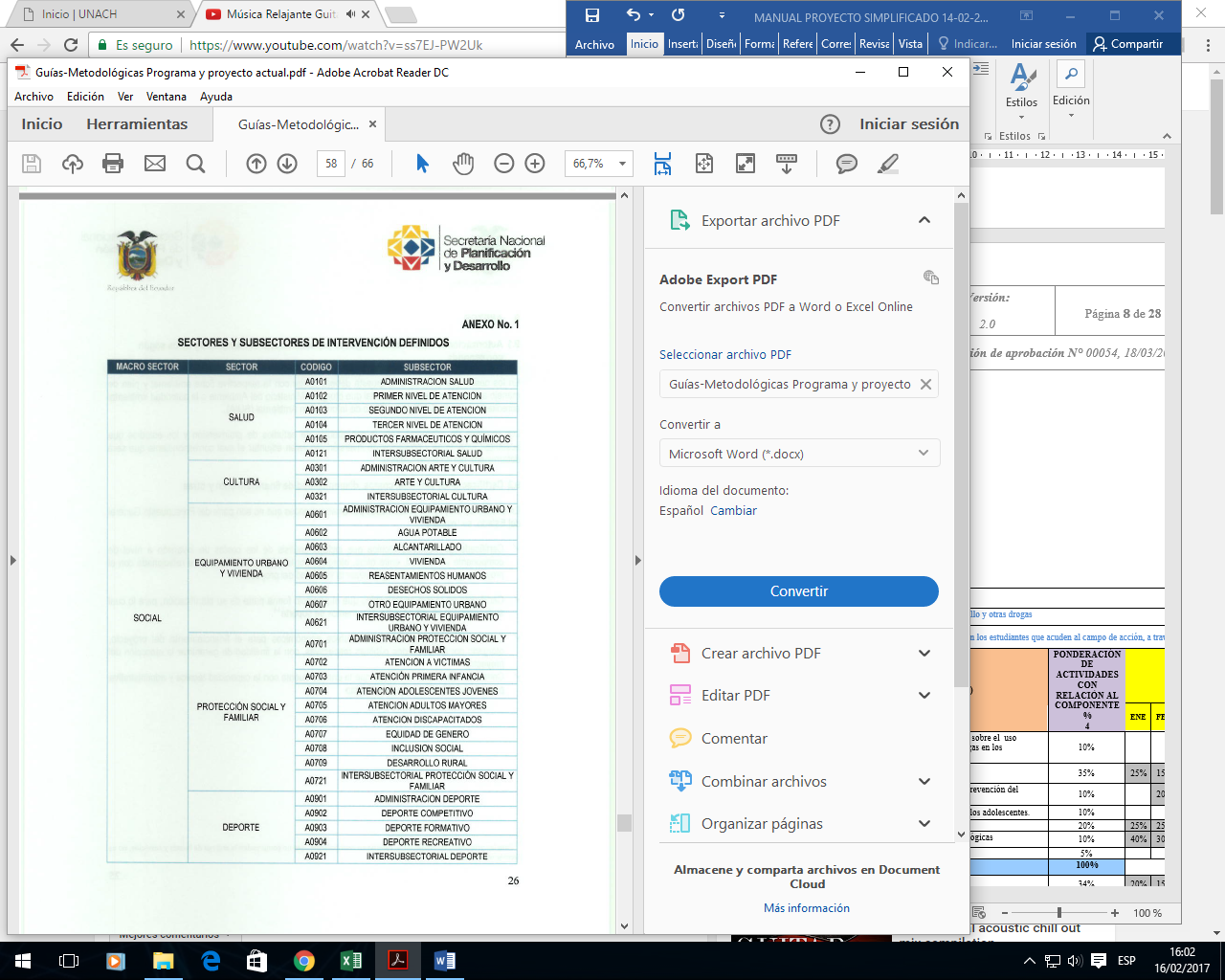 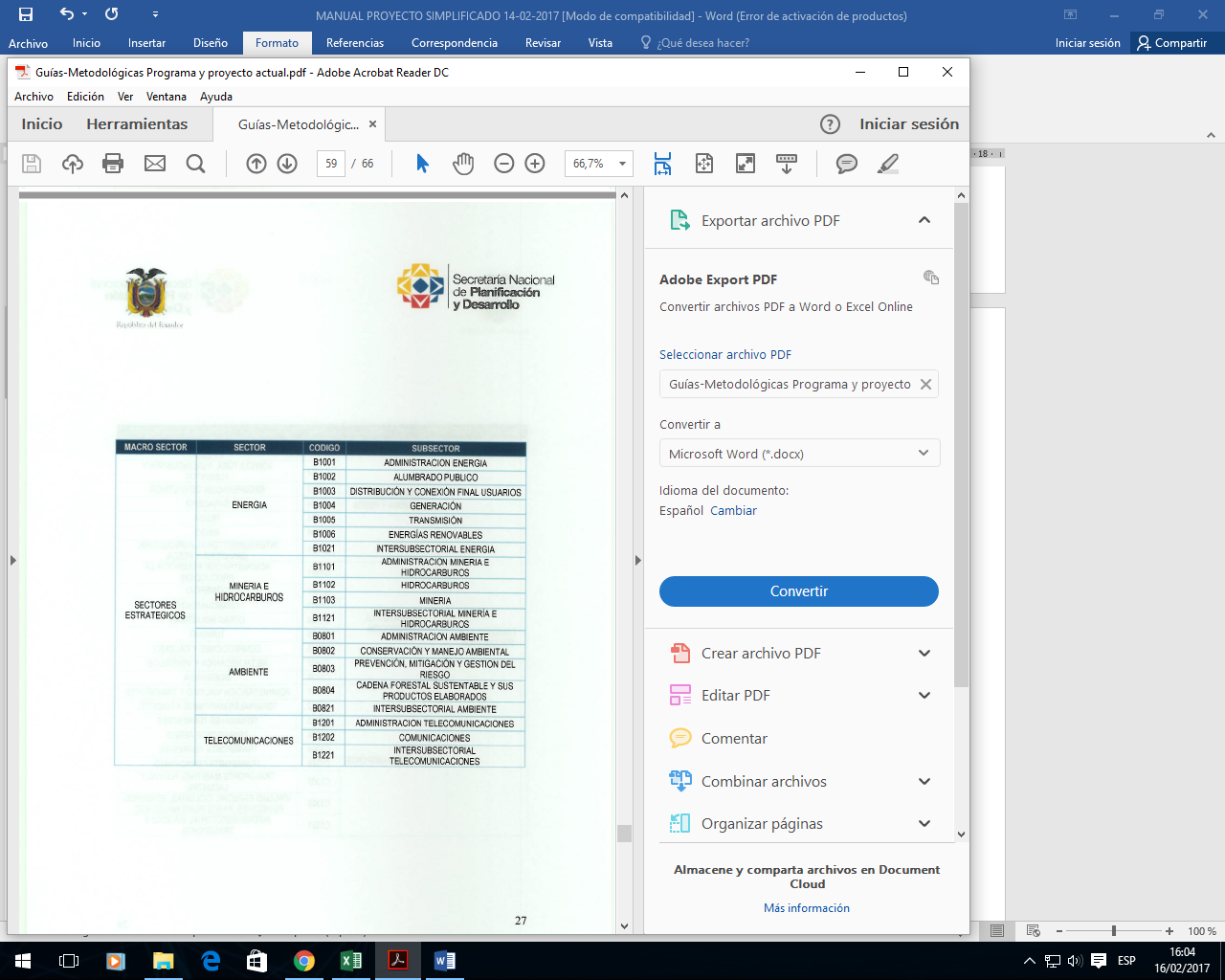 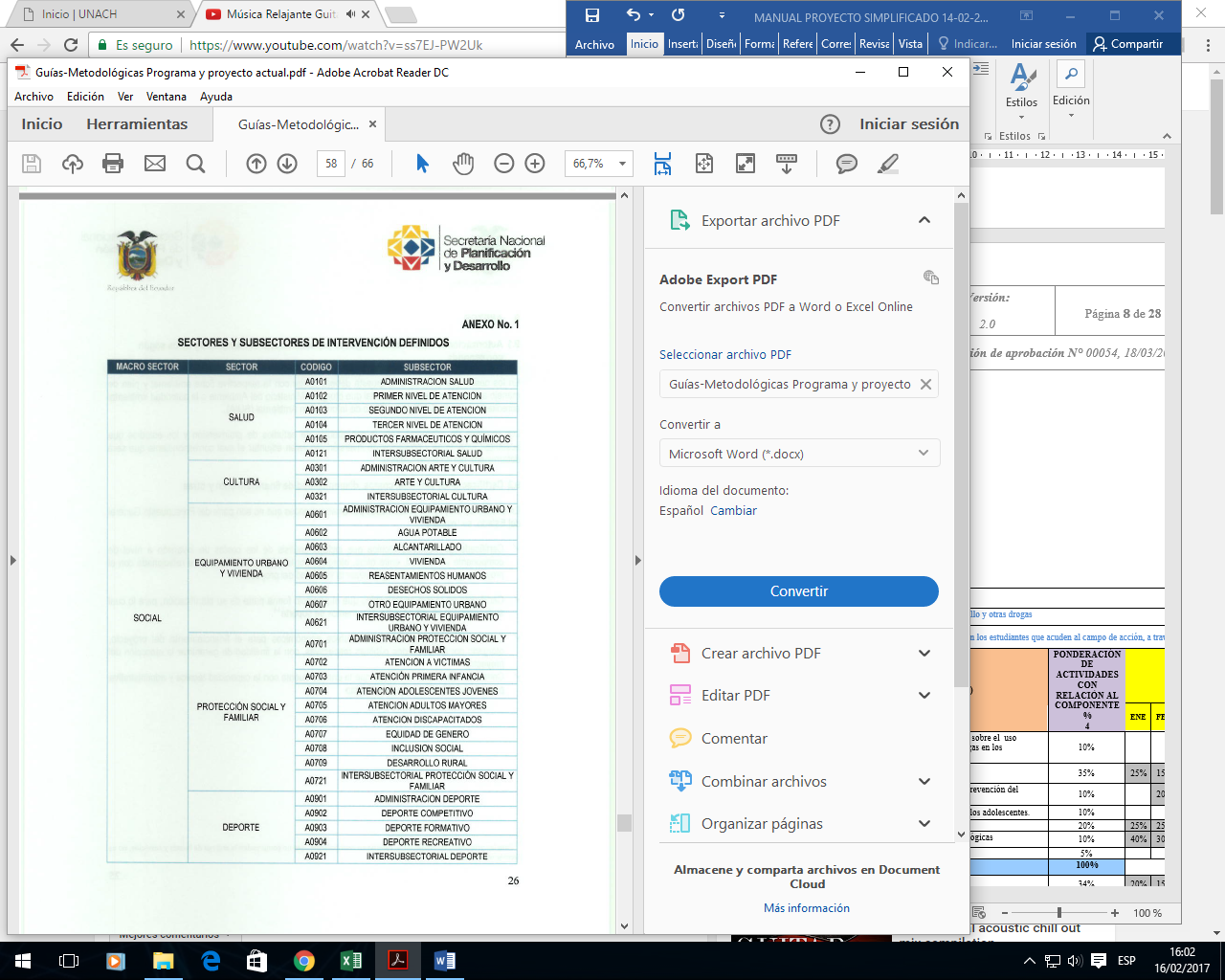 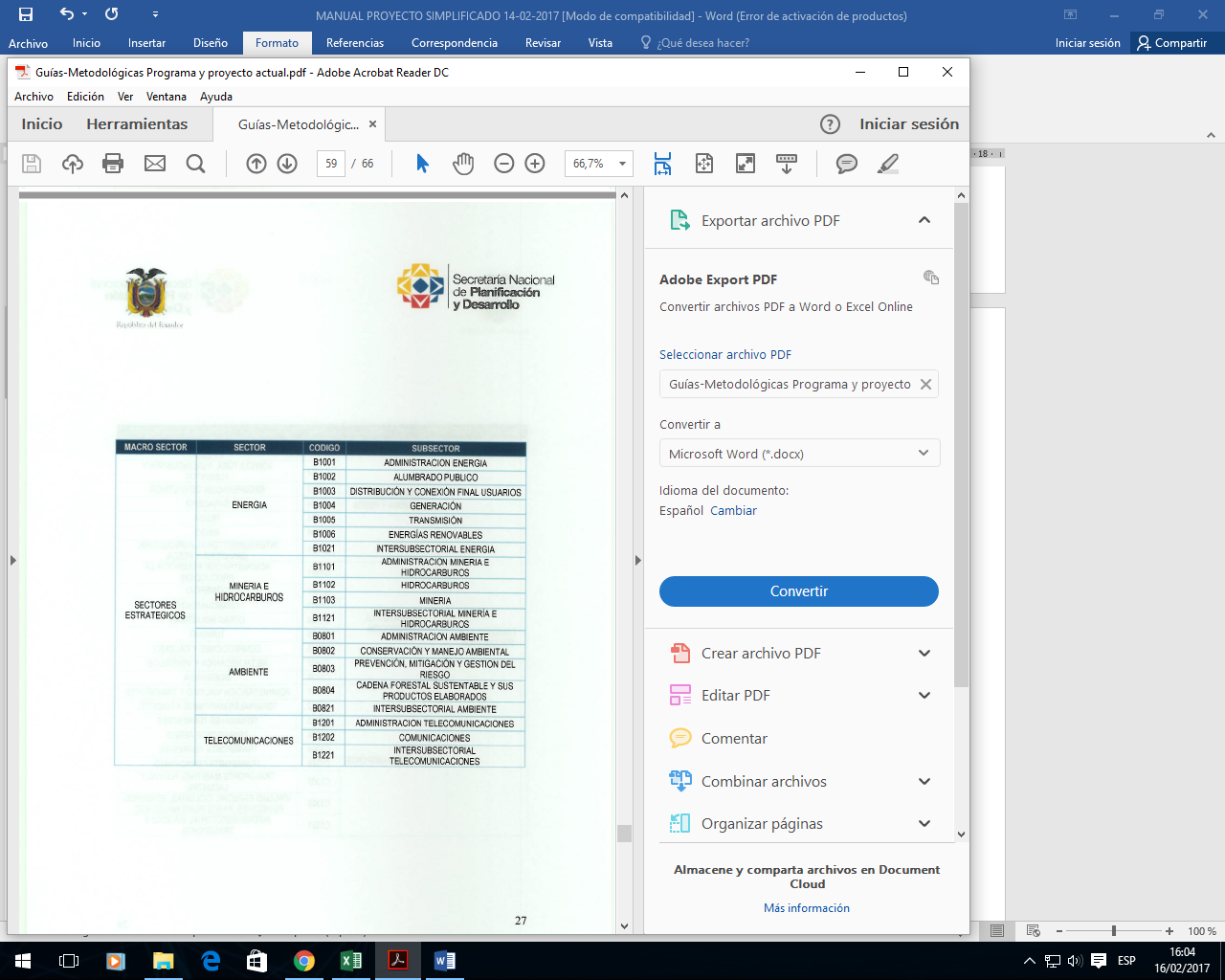 Anexo 2.- PresupuestoAnexo 3.-  Seguimiento y evaluación del programaFecha de inicioFecha de finalizaciónDuraciónFUENTE DE FINANCIAMIENTOVALORTOTALPresupuesto NacionalGasto CorrienteAporte beneficiarios2.1 ¿A qué objetivos del Milenio está alineado el programa?2.2 ¿A qué objetivos del Desarrollo Sostenible está alineado el programa?2.3 ¿A qué objetivos del Plan Nacional de Buen Vivir está alineado el programa?2.4  ¿A qué objetivo estratégico e indicador del PEDI está alineado el programa?2.5 ¿A qué objetivo operativo del Plan de Vinculación con la Sociedad se alinea el programa?AÑOPOBLACIÓN OBJETIVOSEXOSEXOGRUPO DE EDADGRUPO DE EDADGRUPO DE EDADGRUPO DE EDADGRUPO DE EDADAÑOPOBLACIÓN OBJETIVOHMNiños- Niñas(de  5 a 10 años)Adolescentes(de 11 a 19 años)Jóvenes(de 20 a 25 años)Adultos (de 26 a 65 años)Adultos mayores(de 66  años en adelante) INDICADORESUnidad de medidaMeta propósitoPonderación
%Año 1Año 2Año 3Año 4TotalINDICADORESUnidad de medidaMeta propósitoPonderación
%Año 1Año 2Año 3Año 4TotalINDICADOR 1: Al 2018, 3600 CIBv construidos y equipados de acuerdo a los estándares de calidad establecidosNúmero de CIBv360010800800100010003600INDICADOR 1: Al 2018, 3600 CIBv construidos y equipados de acuerdo a los estándares de calidad establecidosMetal anual ponderadaMetal anual ponderadaMetal anual ponderada2,22,22,82,810INDICADOR 2: Al 2018, 187.634 niños y niñas entre 0 y 42 meses de edad reciben atención en los centros infantiles del buen vivirNúmero de niños2000905005007003002000INDICADOR 2: Al 2018, 187.634 niños y niñas entre 0 y 42 meses de edad reciben atención en los centros infantiles del buen vivirMetal anual ponderadaMetal anual ponderadaMetal anual ponderada22,522,531,513,590Meta anual pondera: =(Meta año*ponderación/ Meta propósito)Fuente: Elaboración propiaMeta anual pondera: =(Meta año*ponderación/ Meta propósito)Fuente: Elaboración propiaMeta anual pondera: =(Meta año*ponderación/ Meta propósito)Fuente: Elaboración propiaMeta anual pondera: =(Meta año*ponderación/ Meta propósito)Fuente: Elaboración propiaGRUPOS DE ATENCIÓN PRIORITARIABENEFICIARIOSBENEFICIARIOSTOTALGRUPOS DE ATENCIÓN PRIORITARIAHMTOTALAdolescentes0Adulto mayor0Edad infantil0Indígenas, afro ecuatorianos y montubios0Inmigrantes0Migrantes0Mujeres embarazadas0Personas con discapacidad0Personas privadas de la libertad0Personas con enfermedades catastróficas0Víctimas de desastres naturales 0Víctimas de maltrato infantil0Víctimas de violencia doméstica o sexual.0TOTAL000DESCRIPCIÓNFUENTES DE FINANCIAMIENTO (dólares)FUENTES DE FINANCIAMIENTO (dólares)FUENTES DE FINANCIAMIENTO (dólares)FUENTES DE FINANCIAMIENTO (dólares)FUENTES DE FINANCIAMIENTO (dólares)FUENTES DE FINANCIAMIENTO (dólares)TOTALDESCRIPCIÓNExternasExternasExternasExternasInternaInternaTOTALDESCRIPCIÓNFiscalesCooperaciónAporte BeneficiarioAporte BeneficiarioAporte InstitucionalAporte InstitucionalTOTALDESCRIPCIÓNFiscalesCooperaciónEfectivoValoradoEfectivoValoradoTOTALComponente 1Componente 1Componente 1Componente 1Componente 1Componente 1Componente 1Componente 1Act. 1.1Act. 1.2Sub total C1Componente 2Componente 2Componente 2Componente 2Componente 2Componente 2Componente 2Componente 2Act. 2.1Act. 2.2Sub total C2TOTALCuadro 8.  Cronograma valorado por componente y actividadCuadro 8.  Cronograma valorado por componente y actividadCuadro 8.  Cronograma valorado por componente y actividadCuadro 8.  Cronograma valorado por componente y actividadCuadro 8.  Cronograma valorado por componente y actividadCuadro 8.  Cronograma valorado por componente y actividadCuadro 8.  Cronograma valorado por componente y actividadCuadro 8.  Cronograma valorado por componente y actividadCuadro 8.  Cronograma valorado por componente y actividadCuadro 8.  Cronograma valorado por componente y actividadCuadro 8.  Cronograma valorado por componente y actividadCuadro 8.  Cronograma valorado por componente y actividadCuadro 8.  Cronograma valorado por componente y actividadCuadro 8.  Cronograma valorado por componente y actividadCuadro 8.  Cronograma valorado por componente y actividadCuadro 8.  Cronograma valorado por componente y actividadCuadro 8.  Cronograma valorado por componente y actividadCuadro 8.  Cronograma valorado por componente y actividadCuadro 8.  Cronograma valorado por componente y actividadCuadro 8.  Cronograma valorado por componente y actividadCuadro 8.  Cronograma valorado por componente y actividadCuadro 8.  Cronograma valorado por componente y actividadCuadro 8.  Cronograma valorado por componente y actividadCuadro 8.  Cronograma valorado por componente y actividadCuadro 8.  Cronograma valorado por componente y actividadCuadro 8.  Cronograma valorado por componente y actividadCuadro 8.  Cronograma valorado por componente y actividadCuadro 8.  Cronograma valorado por componente y actividadCuadro 8.  Cronograma valorado por componente y actividadCuadro 8.  Cronograma valorado por componente y actividadCuadro 8.  Cronograma valorado por componente y actividadCuadro 8.  Cronograma valorado por componente y actividadCuadro 8.  Cronograma valorado por componente y actividadCuadro 8.  Cronograma valorado por componente y actividadCuadro 8.  Cronograma valorado por componente y actividadCuadro 8.  Cronograma valorado por componente y actividadCuadro 8.  Cronograma valorado por componente y actividadCuadro 8.  Cronograma valorado por componente y actividadCuadro 8.  Cronograma valorado por componente y actividadCuadro 8.  Cronograma valorado por componente y actividadCuadro 8.  Cronograma valorado por componente y actividadCuadro 8.  Cronograma valorado por componente y actividadOBJETIVO GENERALOBJETIVO GENERALOBJETIVO GENERALOBJETIVO GENERALOBJETIVO GENERALOBJETIVO GENERALOBJETIVO GENERALOBJETIVO GENERALOBJETIVO GENERALOBJETIVO GENERALOBJETIVO GENERALOBJETIVO GENERALOBJETIVO GENERALOBJETIVO GENERALOBJETIVO GENERALOBJETIVO GENERALOBJETIVO GENERALOBJETIVO GENERALOBJETIVO GENERALOBJETIVO GENERALOBJETIVO GENERALOBJETIVO GENERALOBJETIVO GENERALOBJETIVO GENERALOBJETIVO GENERALOBJETIVO GENERALOBJETIVO GENERALOBJETIVO GENERALOBJETIVO GENERALOBJETIVO GENERALOBJETIVO GENERALOBJETIVO GENERALOBJETIVO GENERALOBJETIVO GENERALOBJETIVO GENERALOBJETIVO GENERALOBJETIVO GENERALOBJETIVO GENERALOBJETIVO GENERALOBJETIVO GENERALOBJETIVO GENERALOBJETIVO GENERALNoOBJETIVOS ESPECIFICOS (COMPONENTES)              METAS CUANTIFICABLES                   ACTIVIDADES        COSTO                     CRONOGRAMA CRONOGRAMA CRONOGRAMA CRONOGRAMA CRONOGRAMA CRONOGRAMA CRONOGRAMA CRONOGRAMA CRONOGRAMA CRONOGRAMA CRONOGRAMA CRONOGRAMA CRONOGRAMA CRONOGRAMA CRONOGRAMA CRONOGRAMA CRONOGRAMA CRONOGRAMA CRONOGRAMA CRONOGRAMA CRONOGRAMA CRONOGRAMA CRONOGRAMA CRONOGRAMA CRONOGRAMA CRONOGRAMA CRONOGRAMA CRONOGRAMA CRONOGRAMA CRONOGRAMA CRONOGRAMA CRONOGRAMA CRONOGRAMA CRONOGRAMA CRONOGRAMA CRONOGRAMA CRONOGRAMA NoOBJETIVOS ESPECIFICOS (COMPONENTES)              METAS CUANTIFICABLES                   ACTIVIDADES        COSTO                     AÑO 1 (20…)AÑO 1 (20…)AÑO 1 (20…)AÑO 1 (20…)AÑO 1 (20…)AÑO 1 (20…)AÑO 1 (20…)AÑO 1 (20…)AÑO 1 (20…)AÑO 1 (20…)AÑO 1 (20…)AÑO 1 (20…)AÑO 2 (20…)AÑO 2 (20…)AÑO 2 (20…)AÑO 2 (20…)AÑO 2 (20…)AÑO 2 (20…)AÑO 2 (20…)AÑO 2 (20…)AÑO 2 (20…)AÑO 2 (20…)AÑO 2 (20…)AÑO 2 (20…)AÑO 3 (20…)AÑO 3 (20…)AÑO 3 (20…)AÑO 3 (20…)AÑO 3 (20…)AÑO 3 (20…)AÑO 3 (20…)AÑO 3 (20…)AÑO 3 (20…)AÑO 3 (20…)AÑO 3 (20…)AÑO 3 (20…)AÑO 3 (20…)NoOBJETIVOS ESPECIFICOS (COMPONENTES)              METAS CUANTIFICABLES                   ACTIVIDADES        COSTO                     IIIIIIIIIIIIIIIIIIIVIVIVIIIIIIIIIIIIIIIIIIIVIVIVIIIIIIIIIIIIIIIIIIIVIVIV1 Componente 11 Componente 11 Componente 1SUB TOTAL 10,00 2Componente 22Componente 22Componente 2SUB TOTAL 203Componente 33Componente 33Componente 3SUB TOTAL 304 Componente 44 Componente 44 Componente 4SUB TOTAL 40,00 TOTALTOTALTOTALTOTAL